Волошенюк Татьяна ВладимировнаDocuments and further information:Нет опыта работы!Position applied for: StewardDate of birth: 18.05.1983 (age: 34)Citizenship: UkraineResidence permit in Ukraine: NoCountry of residence: UkraineCity of residence: KerchPermanent address: Большая 44Contact Tel. No: +38 (068) 211-98-47E-Mail: taurus.83.tv@mail.ruU.S. visa: NoE.U. visa: NoUkrainian biometric international passport: Not specifiedDate available from: 25.01.2010English knowledge: ModerateMinimum salary: 1000 $ per month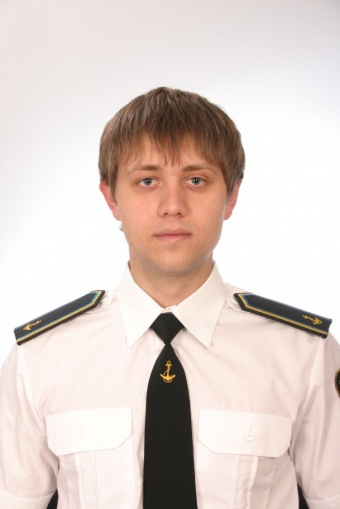 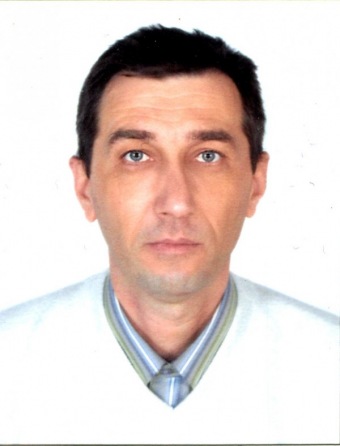 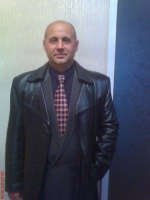 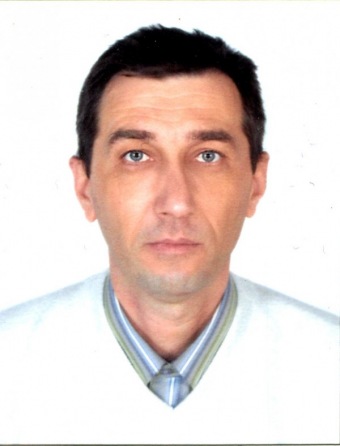 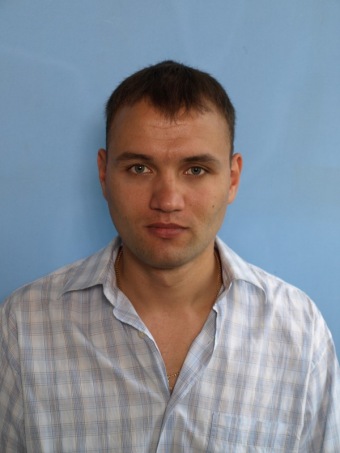 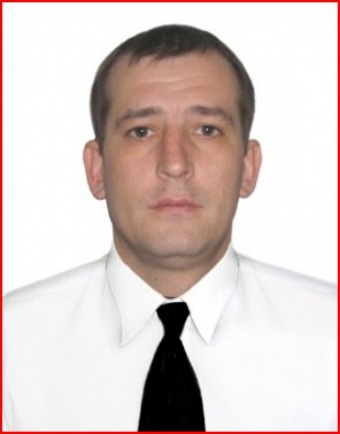 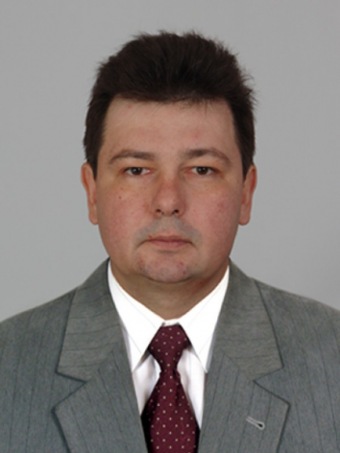 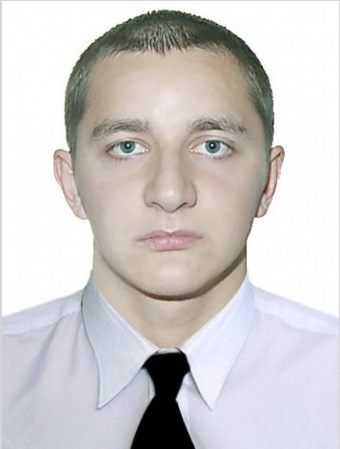 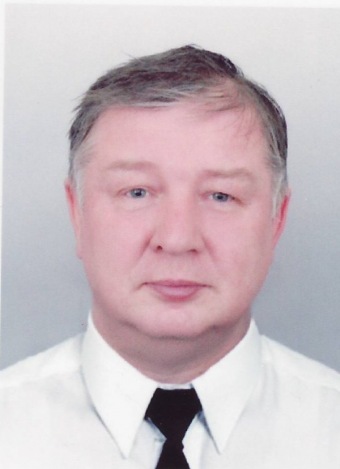 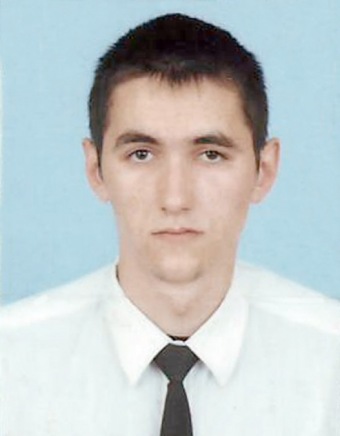 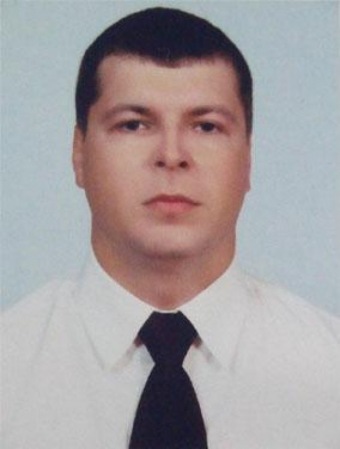 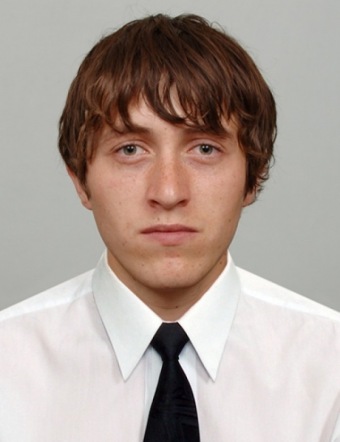 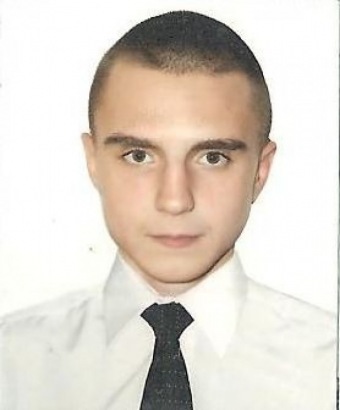 